Einladung zur 3. Ehrenamtswerkstatt – Interkulturelle Kompetenz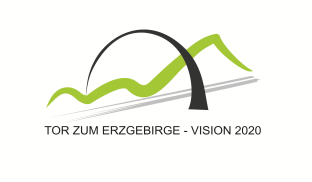 Das Engagement der Vereine und Gemeinschaften im ländlichen Raum bildet die Basis für ein aktives Leben in den Dörfern und Kleinstädten. Die LEADER-Region "Tor zum Erzgebirge – Vision 2020" unterstützt die Arbeit der gemeinnützigen Vereine und lädt ehrenamtlich tätige Bürgerinnen und Bürger am Mittwoch, den 15. Mai 2019um 18:00 Uhrin die Villa Facius, Hohensteiner Str. 2 in 09385 Lugau(Mehrzweckraum, Zugang über Innenhof)zu einer Werkstatt für Vereine ein.
Interkulturelle Kompetenz ist ein Schlagwort, an dem im Alltag eigentlich keiner mehr vorbei kommt. Aufgrund der sich akut verändernden gesellschaftlichen Gegebenheiten – auch im Erzgebirge - sind immer mehr Menschen mit „dem Fremden“ konfrontiert und davon bisweilen verunsichert. Um Konflikten vorzubeugen und einen adäquaten Umgang mit Menschen aus anderen Ländern zu ermöglichen, ist es sinnvoll, über Kultur und Werte zu diskutieren, die eigene Prägung zu reflektieren und gemeinsam zu überlegen, wie Integration im Erzgebirge gelingen kann. Ziel des Kurzseminars in Lugau wird es sein, einen Einstieg in das komplexe Thema der Interkulturalität zu finden und anhand praktischer Beispiele, die die Teilnehmenden gern in den Workshop einbringen können, mögliche Lösungsansätze für konkrete Probleme zu erörtern. Dozentin: Dana Ritzmann, Dipl.-Journalistin und Trainerin für interkulturelle KompetenzenDie Veranstaltung richtet sich an engagierte Menschen aus gemeinnützigen Vereinen, Kirchgemeinden, Projekten und Initiativen.Zur Beantwortung von Fragen rund um die Veranstaltung wenden Sie sich bitte an:Regionalmanagement „Tor zum Erzgebirge – Vision 2020“Christian Scheller und Andreas Worbs, RegionalmanagerTel.: 037295 905513Email: rm-torzumerzgebirge@steg.deHomepage: www.tor-zum-erzgebirge.deWichtige Hinweise:Die Teilnahme an der Ehrenamtswerkstatt ist kostenfrei. Eine verbindliche schriftliche Anmeldung ist jedoch zwingend erforderlich. Bitte nutzen Sie dazu das bereitgestellte Formular.Die Teilnehmerzahl ist auf 20 Personen begrenzt. Pro Verein/Kirchgemeinde/Initiative melden Sie daher bitte nur eine Person an. Anmeldungen werden nach der Reihenfolge des Posteingangs beim Regionalmanagement berücksichtigt. 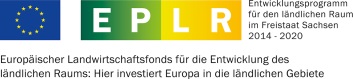 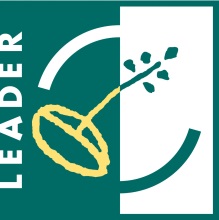 Verbindliche Anmeldung3. Ehrenamtswerkstatt der LEADER-Region „Tor zum Erzgebirge – Vision 2020“„Interkulturelle Kompetenz“Termin: Mittwoch, 15. Mai 2019 um 18:00 UhrDie Teilnehmerzahl ist auf 20 Personen begrenzt. Pro Verein / Kirchgemeinde / Initiative melden Sie daher bitte nur eine Person an. Anmeldungen werden nach der Reihenfolge des Posteingangs beim Regionalmanagement berücksichtigt. Email:	rm-torzumerzgebirge@steg.deFax:	0351 / 25518-55Post:		die STEG Stadtentwicklung GmbH		Regionalmanagement „Tor zum Erzgebirge – Vision 2020“		Herrn Andreas Worbs		Bodenbacher Str. 97, 01277 DresdenAnmeldeschluss: 	3. Mai 2019Veranstaltungsort:	Kulturzentrum Villa Facius	Mehrzweckraum (Zugang über Innenhof)	Hohensteiner Str. 2	09385 LugauBitte vollständig ausfüllen und Hinweise zum Datenschutz beachten*:__________________________________________________________________________Teilnehmer: Name, Vorname__________________________________________________________________________Name des Vereins / der Kirchgemeinde / der Initiative__________________________________________________________________________Anschrift des Vereins / der Kirchgemeinde / der Initiative (Straße, PLZ, Ort)__________________________________________________________________________Telefon-/Mobilnummer des Teilnehmers (wichtig für Rückfragen!)__________________________________________________________________________Email-Adresse des Teilnehmers (wichtig für Anmeldebestätigung!)*Erklärungen zum Datenschutz und Hinweise hinsichtlich der Erhebung personenbezogener Daten (Information nach Artikel 13 der Verordnung (EU) Nr. 2016/679 [Europäische Datenschutz-Grundverordnung])Ich willige darin ein, dass•	meine personen- und betriebsbezogenen Daten von der Lokalen Aktionsgruppe (LAG) „Tor zum Erzgebirge – Vision 2020“ und dem beauftragten Regionalmanagement verarbeitet und gespeichert werden und zur informativen Kontaktaufnahme sowie zur Erstellung von Statistiken und anonymisierten Auswertungen verwendet werden können.Es ist mir bekannt, dass•	die Einwilligung in die Verarbeitung - insbesondere in die Erhebung, Speicherung, Nutzung und Übermittlung - der erhobenen Daten freiwillig ist,•	abhängig vom Zweck, für den die personenbezogenen Daten gespeichert werden, diese ausschließlich im Rahmen der anzuwendenden datenschutzrechtlichen Bestimmungen von befugten Mitarbeitern der LAG „Tor zum Erzgebirge – Vision 2020“ und des beauftragten Regionalmanagements genutzt werden,•	die Einwilligung zur Datenverarbeitung jederzeit von mir widerrufen werden kann.